1. AMAÇ VE KAPSAM:Aseptik ameliyathane koşullarının devamlılığını sağlamak, ameliyathane ortamını enfeksiyonlardankorumak ve sterilizasyonun bozulmaması için ameliyathanede giyinme standartlarını belirlemektir.Ameliyat, anjio ve doğuma girecek ekipleri ve hastayı kapsar.2. GÖREV VE SORUMLULUK:Bu talimattan T.O.T.M.’nde hizmet veren cerrahi ekipte yer alan Uzman Hekimler, Ameliyathane veAnjio sorumlusu3. TALİMATIN DETAYI:3.1. Ameliyathaneye Giriş İçin Giyinme3.1.1. Ameliyathaneye giren her görevli mutlaka ameliyathane giysileri ve ameliyathane sabolarıgiymek zorundadır.3.1.2. Ameliyathane personeli tarafından, personel sayısı ve sirkülasyon dikkate alınarak, değişikbedenlerde ve yeterli miktarda giysi ve sabo terlik, soyunma odasındaki raflara bırakılır.3.1.3. Ameliyathane giysileri her gün yıkanılabilecek niteliktedir, her gün yıkanır ve temizleribırakılır.3.1.4. Ameliyathane giysileri hiçbir amaçla ameliyathane dışında giyilmez.3.1.5. Ameliyathaneye girişte ayakkabılar çıkartılarak ameliyathane için belirlenmiş sabolardan ayağauygun olanı giyilir.3.1.6. Ameliyathane kıyafeti gömlek ve pantolondan oluşacak şekilde iki parçadır.3.1.7. Ameliyathane gömleği steril alana yaklaşıldığında, değme olasılığı olduğu için pantolonun içineyerleştirilir.3.1.8. Tuvalet girişlerinde sabo üzerine galoş giyilir ve tuvalet çıkışlarında bu galoşlar ayaktançıkarılır.3.1.9. Giysiler giyildikten sonra başa, saçları ve favorileri kapatacak şekilde bone veya kep giyilir.3.1.10. Ameliyathane içinde hiçbir şekilde açık saçla dolaşılmaz.3.1.11. Maske ameliyat odalarına girerken ağzı ve burnu tamamen kapatacak şekilde bağlanır.Ameliyat odalarına giriş ve çıkışlarda odada ameliyat olmasa dahi maske takılır.3.2. Steril Giyinme3.2.1. Ameliyat için ilk olarak hemşire steril olarak giyinir ve daha sonra diğer ekip üyelerinin sterilgiyinmesine yardım eder.3.2.2. Steril edilmiş gömlek paketi, sterilliği bozulmayacak şekilde hemşire tarafından açılır.3.2.3. Gömlek paketinin içinde boks gömleğinin üzerinde bulunan havlu hemşire tarafından alınır.3.2.4. Görevli hemşire, havlunun bir yüzü ile sağ, ikiye katlandıktan sonra öteki yüzü ile sol seliniparmak uçlarından başlayarak dirseklere kadar kurular.3.2.5. Kurulama işlemi tamamlandıktan sonra katlanmış olarak bulunan gömlek boyun kısmından, heriki elin parmak uçları ile tutularak alınır.3.2.6. Boks gömleği baş hizasına kadar kaldırılarak katları açılır ve iç tarafı yüze bakacak şekildeçevrilip, giysinin dış kısmı etrafa ve hemşirenin üzerine deymeyecek şekilde kollardan geçirilir.3.2.7. Hemşire tarafından, gömleğin iç tarafındaki ve omuzdaki bağlar bağlanır.3.2.8. Gömlek giyildikten sonra eldiven paketi hemşire tarafından açılır.3.2.9. Hemşire eldivenleri steril yöntemle giyerken, boks gömleğinin kollarının uç kısmını eldiveniniçine alır.3.2.10. İki eldivende giyildikten sonra eldivenler bilek hizasından çekilerek gömlek kolunun üzerineiyice oturtulur.3.2.11. Gömleğin arka kısmının steril kalmasını sağlamak amacı ile, bel hizasında her iki tarafta bağlarbulunmaktadır. Hemşire bağları tutar, kollarını vücudundan uzaklaştırarak hafifçe iki yana açar.Dokunmadan bağların alt ucundan tutar ve bağlar.3.3. Steril Gömlek Giydirme;3.3.1. Steril giyimli olan hemşire gömleği dış omuz kısmından tutup, ellerini saklayarak gömleğin içidış olacak şekilde tutup, iç tarafını gömleği giyecek olan kişiye doğru çevirir.3.3.2. Gömleği giyecek olan kişi, hemşirenin yardımı ile, gömleğin dış kısmına dokunmadan, parmakuçlarından kollarına doğru gömleği giyer. Hemşire gömleğin iç tarafındaki bağları bağlar ve hemşiretarafından eldiven giydirilir.3.4. Steril eldiven giyme3.4.1.Eldiven paketi açılır, içinden ikinci paket çıkarılır ve düz bir yüzey üzerine yerleştirilir.3.4.2. Paketin katı iki yana doğru açılır.3.4.3. Paketin alt kıvrımı ok yönünde aşağı doğru, üst kıvrımı yukarı doğru açılır.3.4.4. Paketin sağ eldiveni kapatan katı kıvrık kısmından tutularak sağa doğru açılır.3.4.5. Sol el ile sağ eldiven, dışa doğru katlanmış olan kısmın dış yüzeyinden tutularak alınır.3.4.6. Sol el yardımı ile sağ ele eldiven geçirilirken, eldivenin steril olan dış kısmının hiçbir yeredokunmamasına dikkat edilir,3.4.7. Sol el ile paketin sol eldiveni kapatan katı sola doğru açılır,3.4.8. Sağ el ile sol eldiven, dışa doğru kıvrık kısmın içine, baş parmak dışarıda kalacak şekilde dörtparmak sokularak alınır,3.4.9. Sağ el yardımı ile sol ele eldiven geçirilir, yukarı doğru çekilir, kıvrık kısım bileğe doğru açılır,3.4.10. Sol el baş parmağı dışarıda kalacak şekilde, dört parmak sağ eldivenin kıvrık kısmınasokularak, eldivenin bilek kısmı yukarı doğru çekilir,3.4.11. Eldiven giyilirken steril olan dış kısmının hiçbir yere dokunmamasına dikkat edilir, dokunmaolur ise başka bir eldiven ile işlem tekrarlanır.3.5. Eldiven Giydirme;3.5.1. Eldivenler, hemşire tarafından steril olarak giyinmiş olan kişiye giydirilir.3.5.2. Hemşire eldiveni, bilek ucundan dışa doğru kıvırıp açarak, eldivenin baş parmağı eldiveni giyenkişinin baş parmağına karşı gelecek şekilde gergin biçimde tutar.3.5.3. Eldiveni giyen kişi tek hareket ile parmaklarını eldiven içine geçirirken, hemşire eldiveniyanlara doğru çekiştirir ve giyen kişinin parmakları yerleşince yukarı doğru çekip, eldivenin bilekkısmının, gömleğin kolu üzerine oturmasını sağlar.4. REFERANS DOKÜMANLAR: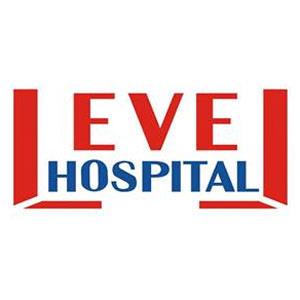 STERİL GİYİNME TALİMATIDÖKÜMAN KODUAH.TL.06STERİL GİYİNME TALİMATIYAYIN TARİHİ31.05.2017STERİL GİYİNME TALİMATIREVİZYON TARİHİ31.05.2017STERİL GİYİNME TALİMATIREVİZYON NO01STERİL GİYİNME TALİMATISAYFA1/2STERİL GİYİNME TALİMATIDÖKÜMAN KODUAH.TL.06STERİL GİYİNME TALİMATIYAYIN TARİHİ31.05.2017STERİL GİYİNME TALİMATIREVİZYON TARİHİ31.05.2017STERİL GİYİNME TALİMATIREVİZYON NO01STERİL GİYİNME TALİMATISAYFA1/2HAZIRLAYANKONTROL EDENONAYLAYANBAŞHEMŞİREPERFORMANS VE KALİTE BİRİMİBAŞHEKİM